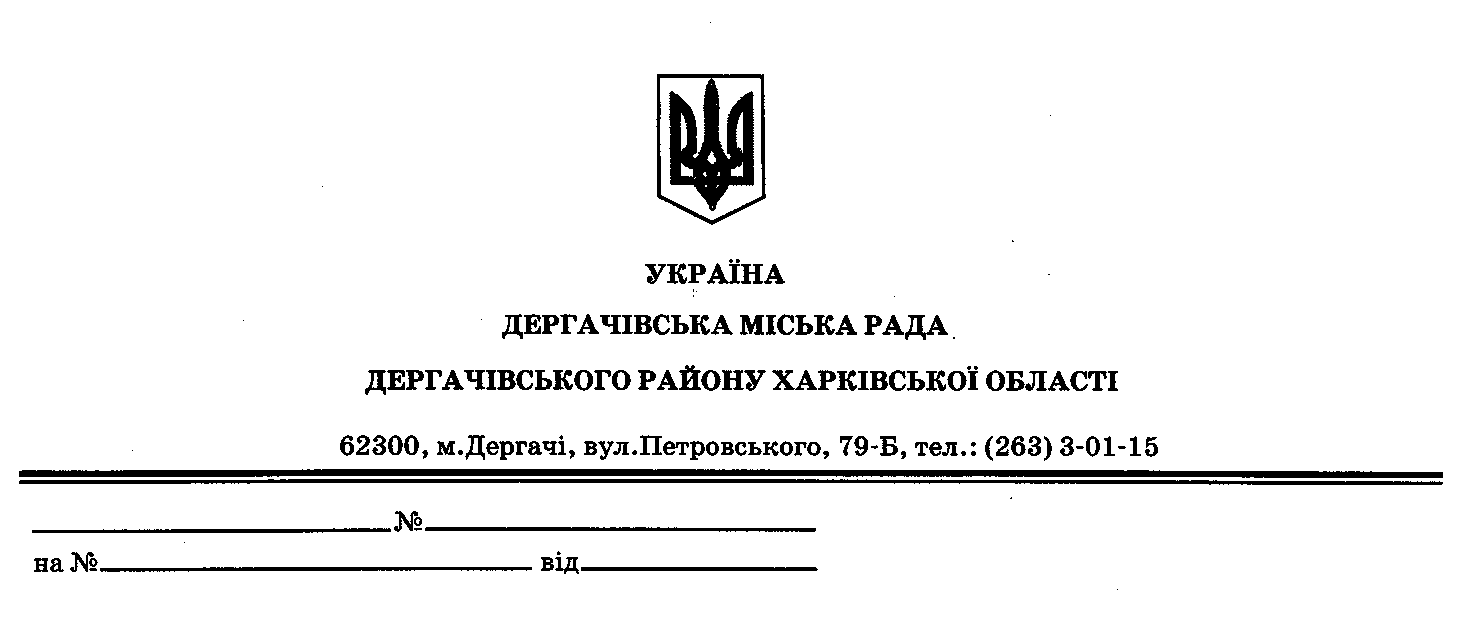 Протокол № 4позачергової сесії  ІV за порядковим номером Дергачівської міської ради VІІ скликання16 грудня 2015 рікВсього обрано депутатів – 26 чол.Присутні на сесії: міський голова депутати Дергачівської міської ради – 18 чол. Запрошені – 2 особиВідсутні на сесії – 8 депутатів Дергачівської міської ради.СЛУХАЛИ:	Лисицького О.В., Дергачівського міського голову з інформацією: відповідно до Закону України «Про місцеве самоврядування в Україні» сесія є повноважною, якщо в її пленарному засіданні бере участь більше половини депутатів від загального складу ради. Кворум на даній сесії є (лист реєстрації додається). Пленарне засідання позачергової сесії ІV за порядковим номером міської ради VІІ скликання розпочинає роботу.  Оголосив хвилину мовчання в пам’ять про передчасно померлого депутата міської ради Крижного С.Г.                                                               ВІДБУЛАСЯ ХВИЛИНА МОВЧАННЯДалі проінформував про проект порядку денного, який включає в себе одне питання щодо розподілу субвенції з районного бюджету на благоустрій м.Дергачі, яке підлягає невідкладному обговоренню та прийняттю рішення. Виніс проект порядку денного на голосування.ГОЛОСУВАЛИ:«за» - 19                                  «проти» - 0                                    «утримались» - 0ВИРІШИЛИ:	Рішення міської ради «Про затвердження порядку денного позачергової сесії IV за порядковим номером Дергачівської міської ради VІІ скликання», прийнято, додається №1.СЛУХАЛИ:	Лисицького О.В., Дергачівського міського голову, з інформацією питання порядку денного №2 внесення змін до рішення LХVІІІ сесії міської ради VІІ скликання від 23 січня 2015 року «Про міський бюджет на 2015 рік» (зі змінами). Зазначив, що проект рішення розроблений з метою ефективного використання коштів загального та спеціального фондів міського бюджету та пріоритетного спрямування бюджетних коштів. Надав слово Мірошніковій Р.В.ВИСТУПИЛИ: Мірошнікова Р.В., заступник голови постійної комісії з питань планування, бюджету та фінансів, з інформацією про  внесення змін до рішення LХVІІІ сесії міської ради VІ скликання від 23 січня 2015 року «Про  міський бюджет на 2015 рік» (зі змінами). Ознайомила з пояснювальною запискою до проекту, рекомендацією комісії. Запропонувала проголосувати за даний проект.ГОЛОСУВАЛИ:«за» - 19                                  «проти» - 0                                    «утримались» - 0ВИРІШИЛИ:	Рішення міської ради «Про внесення змін до рішення LХVІІІ сесії міської ради VІІ скликання від 23 січня 2015 року «Про міський бюджет на 2015 рік» (зі змінами)», прийнято, додається №2.СЛУХАЛИ: Лисицького О.В., Дергачівського міського голову, який доповів, що питання порядку денного всі розглянуті. У РІЗНОМУ СЛУХАЛИ: Лисицького О.В., Дергачівського міського голову, який інформував про проведення другої чергової сесії V за порядковим номером 23 грудня 2015 року, а зв’язку з цим необхідність проведення засідань комісій. У РІЗНОМУ СЛУХАЛИ: Бондаренко К.І., секретар ради, яка запропонувала визначити днем засідань комісій 17.12.2015р.  та зібратися о 15.00 год. Раді голів разом з комісією з політико правових питань, депутатської діяльності та місцевого самоврядування; о 16.00 год.- комісії з з гуманітарних питань, охорони здоров’я, соціального захисту населення, забезпечення громадського порядку; о 16.30.год. – комісії з питань промисловості, транспорту, зв’язку, розвитку підприємницької діяльності, побутового обслуговування населення; о 17.00 год.-комісії  з питань аграрної політики, будівництва, житлово-комунального господарства та екології; щодо засідання комісії з питань планування, бюджету та фінансів, зібратися 22.12.2015 року  о 16.00 год. з метою залучення всіх питань, що розглядаються  як негайні та невідкладні про надання матеріальних допомог громадянам.                                   ІНФОРМАЦІЮ ВЗЯТО ДЕПУТАТАМИ ДО ВІДОМАСЛУХАЛИ: Лисицького О.В., Дергачівського міського голову, який оголосив сесію закритою.Дергачівський міський голова							О. В. Лисицький